АДМИНИСТРАЦИЯ ГАВРИЛОВСКОГО СЕЛЬСОВЕТА САРАКТАШСКОГО РАЙОНА ОРЕНБУРГСКОЙ ОБЛАСТИП О С Т А Н О В Л Е Н И Е_________________________________________________________________________________________________________25.06.2019 				с. Гавриловка		        № 22-пОб утрате силы постановления от 01.11.2016 №  53-пВ соответствии с пунктом 2 статьи 3.3 Федерального закона от 25.10.2001 № 137-ФЗ «О введении в действие Земельного кодекса Российской Федерации»,  частью 13 статьи 11.10 Земельного Кодекса Российской Федерации от 25.10.2001 N 136-ФЗ, статьей 13 Федерального закона от 09.02.2009  № 8-ФЗ «Об обеспечении доступа к информации о деятельности государственных органов и органов местного самоуправления», рассмотрев информацию прокуратуры Саракташского района Оренбургской области:  1. Постановление администрации Гавриловского сельсовета от 01.11.2016 № 53-п «Об утверждении административного регламента Предоставления муниципальной услуги «Утверждение схемы расположения земельного участка или земельных участков на кадастровом плане территории» считать утратившим силу.2. Постановление администрации Гавриловского сельсовета от 11.11.2016 № 58-п «О внесении изменений и дополнений в административный регламент предоставления муниципальной услуги "Утверждение схемы расположения земельного участка или земельных участков на кадастровом плане территории" считать утратившим силу.3.  Настоящее постановление вступает в силу после дня его  обнародования и подлежит размещению на официальном сайте администрации Гавриловского сельсовета.4. Контроль за исполнением настоящего постановления оставляю за собой.Глава муниципального образования                                       Е.И. Варламова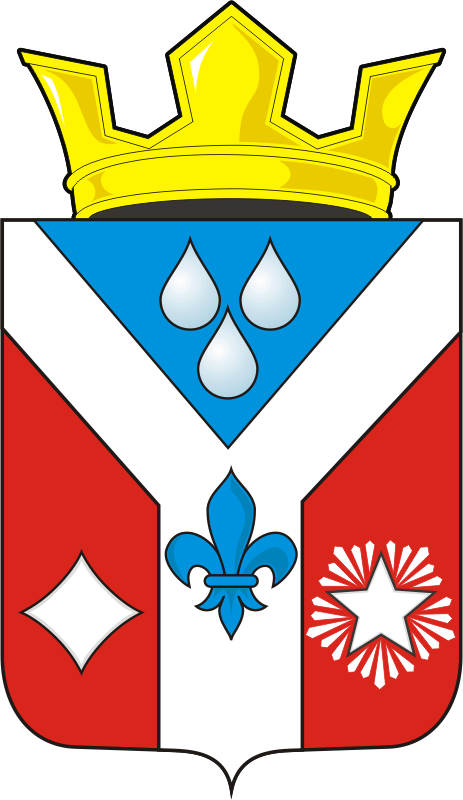 Разослано: в дело, в прокуратуру